       South Congaree Town Council  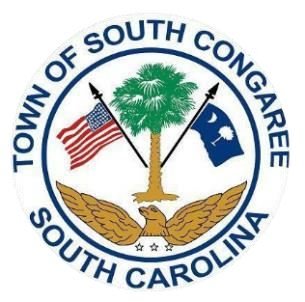 2023-2024 Budget Public HearingTuesday, June 27, 2023, 6:00 pmSouth Congaree Town Hall Council Chambers119 West Berry Rd., West Columbia, SC 29172Call to Order 6:00 pmA. Roll Call and Determination of QuorumB. Pledge of Allegiance  C. InvocationD. Freedom of Information Act CompliancePUBLIC HEARING	Ordinance 2024-01:  Fiscal Budget.AN ORDINANCE FOR THE TOWN OF SOUTH CONGAREE, SOUTH CAROLINA FOR THE ESTABLISHMENT OF A MUNICIPAL BUDGET FOR THE FISCAL YEAR 2023-2024; AND ALL OTHER MATTERS RELATED TO THERETO.   THE AFFIDAVIT OF PUBLICATION AND PUBLIC NOTICE WAS ADVERTISED ON JUNE 12, 2023 PURSUANT TO SOUTH CAROLINA CODE OF   LAW SECTION 5-7-260. III.	Public Comment(s): (Varies upon attendee’s request, three minutes per person) Adjournment  The public was duly notified of the date, time, and place of the upcoming meeting.                                   The Town of South Congaree is a handicapped accessible facility.